Запитання-відповіді з питань державного ринкового нагляду1. Що таке державний ринковий нагляд та яка мета його здійснення?Відповідно до ст. 1 Закону України «Про державний ринковий нагляд і контроль нехарчової продукції» державний ринковий нагляд – це діяльність органів державного ринкового нагляду з метою забезпечення відповідності продукції встановленим вимогам (вимогам щодо нехарчової продукції та її обігу на ринку України, встановленим технічними регламентами), а також забезпечення відсутності загроз суспільним інтересам.Відповідно до ст. 4 цього Закону метою здійснення державного ринкового нагляду є вжиття обмежувальних (корегувальних) заходів з відповідним інформуванням про це громадськості щодо продукції, яка при її використанні за призначенням або за обґрунтовано передбачуваних умов і при належному встановленні та технічному обслуговуванні становить загрозу суспільним інтересам чи яка в інший спосіб не відповідає встановленим вимогам.2. Що таке державний контроль продукції?Відповідно до ст. 1 Закону України «Про державний ринковий нагляд і контроль нехарчової продукції» державний контроль продукції – це діяльність митних органів із забезпечення відповідності продукції, що ввозиться на митну територію України для вільного обігу, встановленим вимогам, а також забезпечення відсутності загроз від такої продукції суспільним інтересам.3. Щодо якого виду продукції ДІАМ здійснює державний ринковий нагляд?Відповідно до п. 171 Переліку видів продукції, щодо яких органи державного ринкового нагляду здійснюють державний ринковий нагляд, затвердженого постановою Кабінету Міністрів України від 28.12.2016 № 1069, ДІАМ здійснює державний ринковий нагляд щодо будівельних виробів (продукції).4. Якими технічними регламентами встановлено вимоги щодо будівельних виробів (продукції) та їх обігу на ринку України?На будівельні вироби (продукцію) поширюється дія Технічного регламенту будівельних виробів (продукції), затвердженого постановою Кабінету Міністрів України від 20.12.2006 № 1764, який встановлює вимоги до будівельних виробів (продукції) та їх обігу на території України.Також з 01 січня 2023 р. набирає чинності Закон України «Про надання будівельної продукції на ринку», який є технічним регламентом і визначає правові та організаційні засади введення в обіг або надання будівельної продукції на ринку шляхом встановлення правил для вираження показників, пов’язаних із суттєвими експлуатаційними характеристиками такої продукції, а також застосування щодо такої продукції знака відповідності технічним регламентам.Пунктом 31 розділу VIII Прикінцеві та перехідні положення цього Закону установлено на період до 2025 року:1) одночасну дію вимог цього Закону та вимог технічного регламенту будівельних виробів (продукції), затвердженого Кабінетом Міністрів України;2) неможливість заборони або обмеження надання на ринку та/або введення в експлуатацію будівельної продукції, що відповідає вимогам технічного регламенту будівельних виробів (продукції), затвердженого Кабінетом Міністрів України, та введена в обіг до набрання чинності цим Законом, з причин невідповідності такої продукції вимогам цього Закону.5. Що в себе включає державний ринковий нагляд?Відповідно до ст. 22 Закону України «Про державний ринковий нагляд і контроль нехарчової продукції» заходами ринкового нагляду є:1) перевірки характеристик продукції, у тому числі відбір зразків продукції та їх експертиза (випробування);2) обмежувальні (корегувальні) заходи, що включають:а) обмеження надання продукції на ринку;б) заборону надання продукції на ринку;в) вилучення продукції з обігу;г) відкликання продукції;3) контроль стану виконання рішень про вжиття обмежувальних (корегувальних) заходів;4) попередження споживачів (користувачів) про виявлену небезпеку, що становить продукція.У випадках, передбачених цим Законом та Законом України «Про загальну безпечність нехарчової продукції», заходи ринкового нагляду вживаються щодо продукції, яка:1) надається на ринку, в тому числі щодо одиниць чи партій введеної в обіг продукції, що зберігаються на складах виробників (імпортерів);2) представлена за місцем проведення ярмарку, виставки, показу або демонстрації продукції в інший спосіб;3) перебуває під митним контролем у разі призупинення її митного оформлення за результатами контролю продукції.6. Що перевіряється під час здійснення перевірки характеристик продукції?Відповідно до ст. 23 Закону України «Про державний ринковий нагляд і контроль нехарчової продукції» під час проведення перевірок характеристик продукції проводиться перевірка документів, у разі необхідності - обстеження зразків продукції, за результатами яких приймається рішення про відбір та експертизу (випробування) зразків продукції.У випадках, передбачених цим Законом, перевірці підлягають такі документи (їх копії) та інформація:1) декларація про відповідність;2) супровідна документація, що додається до відповідної продукції (включаючи інструкцію щодо користування продукцією);3) загальний опис продукції, а також повний склад технічної документації на відповідну продукцію, передбачений технічним регламентом;4) документи щодо системи якості чи системи управління якістю;5) висновки експертиз та протоколи випробувань зразків відповідної продукції, відібраних (узятих) у межах здійснення ринкового нагляду і контролю продукції;6) документи, що дають змогу відстежити походження відповідної продукції та її подальший обіг (товарно-супровідна документація або договори);7) документи і матеріали щодо стану виконання суб'єктом господарювання рішення про вжиття обмежувальних (корегувальних) заходів, у тому числі в межах моніторингу дій суб'єктів господарювання, що вживаються ними для вилучення відповідної продукції з обігу та/або її відкликання;8) повідомлення та інша інформація, надана суб'єктами господарювання, митними органами, органами з оцінки відповідності згідно з положеннями цього Закону та Закону України «Про загальну безпечність нехарчової продукції».7. Яка процедура введення в обіг будівельних виробів (продукції)?8. Які правила нанесення знака відповідності технічним регламентам?9. Які обов’язки у виробників?Обов’язки виробника заначено у ст. 8 Закону України «Про загальну безпечність нехарчової продукції» та ст. 11 Закону України «Про надання будівельної продукції на ринку», зокрема:Зазначати на будівельній продукції (якщо це неможливо – на її упаковці або в супровідному документі):своє найменування, зареєстроване комерційне найменування чи зареєстровану торговельну марку;місцезнаходження виробника, контактну поштову адресу (має зазначатися єдине місце, за яким можна зв’язатися з виробником);назву, тип або номер моделі, номер партії або серійний номер чи будь-який інший елемент, що дає змогу ідентифікувати таку продукцію у випадках та в порядку, визначених законодавством.Забезпечувати наявність процедур, які гарантують, що задекларовані показники будівельної продукції підтримуються під час серійного виробництва (належним чином мають враховуватися зміни в типі продукції або застосовних регламентних технічних специфікаціях). У разі необхідності забезпечення точності, надійності та стабільності задекларованих показників будівельної продукції - проводити експертизу (випробування) зразків будівельної продукції, що введена в обіг або надається на ринку під їхньою торговельною маркою.Розглядати, вивчати та (за потреби) підтримувати облік звернень (скарг) споживачів (користувачів) щодо безпечності продукції, введеної в обіг під їхньою торговельною маркою, вживати за результатами такого розгляду необхідних заходів, а також інформувати розповсюджувачів будівельної продукції про такий моніторинг.Надавати (в межах своєї діяльності) споживачам (користувачам) інформацію, яка дає їм можливість оцінювати ризики, притаманні продукції протягом звичайного або обґрунтовано передбачуваного строку її використання, якщо такі ризики є не відразу очевидними, без належних попереджень, та яка дає змогу споживачам (користувачам) вживати запобіжних заходів щодо таких ризиків.При наданні будівельної продукції на ринку - забезпечувати її супроводження інструкціями та/або інформацією про безпечність, складеними з дотриманням вимог Закону України «Про забезпечення функціонування української мови як державної».З урахуванням характеристик продукції, яку постачають, вживати заходів:щодо інформування споживачів (користувачів) про ризики, які може становити ця продукція;щодо уникнення ризиків, у тому числі вилучення продукції з обігу, попередження споживачів (користувачів) про ризики, які може становити продукція, відкликання продукції.Якщо стало відомо або має бути відомо на підставі наявної інформації, що будівельна продукція, яку введено в обіг, не відповідає декларації показників або іншим застосовним вимогам, становить ризики для споживачів (користувачів), несумісні із загальною вимогою щодо безпечності продукції:негайно вживати коригувальних заходів для приведення будівельної продукції у відповідність із встановленими вимогами, а в разі необхідності - щодо вилучення її з обігу або відкликання;негайно повідомляти про це відповідний орган державного ринкового нагляду та надавати йому детальну інформацію, зокрема про невідповідність будівельної продукції вимогам Закону та про вжиті коригувальні заходи.Співпрацювати (в межах своєї діяльності) з органами державного ринкового нагляду, зокрема:на обґрунтований запит органу надавати державною мовою всю інформацію та документацію, необхідну для засвідчення відповідності будівельної продукції декларації показників та іншим застосовним вимогам;співпрацювати щодо вжиття заходів для усунення ризику, що становить введена ним в обіг будівельна продукція.10. Які обов’язки у розповсюджувачів?Обов’язки розповсюджувачів заначено у ст. 9 Закону України «Про загальну безпечність нехарчової продукції» та ст. 14 Закону України «Про надання будівельної продукції на ринку», зокрема: Перед наданням будівельної продукції на ринку пересвідчитися в тому, що:на будівельну продукцію нанесено знак відповідності технічним регламентам;продукція супроводжується зрозумілими для користувачів інструкціями та інформацією про безпечність, складеними згідно з вимогами Закону України «Про забезпечення функціонування української мови як державної»;виробник забезпечив нанесення на будівельну продукцію позначення типу, партії або серійного номера чи будь-якого іншого елемента, що дає змогу ідентифікувати таку продукцію, а якщо розмір чи характер будівельної продукції не дає змоги це зробити - забезпечив наведення такої інформації на упаковці або в супровідному документі;виробник зазначив на будівельній продукції, а якщо це неможливо - на її упаковці або в супровідному документі своє найменування, зареєстроване комерційне найменування чи зареєстровану торговельну марку та контактну поштову адресу (в адресі має зазначатися єдине місце, за яким можна зв’язатися з виробником).Забезпечити, щоб умови зберігання чи транспортування будівельної продукції, доки вона перебуває під його відповідальністю, не ставили під загрозу її відповідність декларації показників та іншим застосовним вимогам.Якщо вважає або має підстави вважати, що будівельна продукція не відповідає декларації показників або іншим застосовним вимогам: - не повинен надавати будівельну продукцію на ринку до приведення її у відповідність із декларацією показників та з іншими застосовними вимогами або до виправлення декларації показників;- пересвідчитися у вжитті коригувальних заходів, необхідних для приведення такої будівельної продукції у відповідність із зазначеними вимогами, вилучення її з обігу та/або її відкликання (залежно від обставин).Якщо будівельна продукція становить ризик - повідомити про це виробнику чи імпортеру, а також органу державного ринкового нагляду.Надавати споживачам (користувачам), а також виробникам, розповсюджувачам у ланцюгу постачання відповідної продукції інформацію про ризики, які становить ця продукція.Співпрацювати (в межах своєї діяльності) з органами державного ринкового нагляду, зокрема:якщо стало відомо або має бути відомо на підставі наявної інформації, що продукція, яку розповсюдили, становить ризики для споживачів (користувачів), несумісні із загальною вимогою щодо безпечності продукції, - негайно повідомляти про це відповідний орган державного ринкового нагляду та надавати детальну інформацію, зокрема про невідповідність такої будівельної продукції вимогам декларації показників або іншим застосовним вимогам та про вжиті коригувальні заходи;на обґрунтований запит органу - надавати державною мовою всю інформацію та документацію, необхідні для демонстрування відповідності будівельної продукції декларації показників та іншим застосовним вимогам;надавати інформацію, необхідну для відстеження походження відповідної продукції;на вимогу органу - співпрацювати з ним щодо вжиття заходів для усунення ризику, що становить будівельна продукція, яку він надає на ринку.Співпрацювати з виробниками, зокрема:у здійсненні заходів щодо уникнення ризиків, які становить продукція;сприяти у вжитті ними заходів щодо забезпечення безпечності продукції.11. Які обов’язки у імпортерів?Обов’язки імпортерів заначено у ст. 13 Закону України «Про надання будівельної продукції на ринку», зокрема:Вводити в обіг лише будівельну продукцію, що відповідає застосовним вимогам.Перед введенням будівельної продукції в обіг - пересвідчитися в тому, що:виробник здійснив оцінку та перевірку стабільності її показників;виробник склав технічну документацію, передбачену Законом (складається як основа для декларування показників будівельної продукції, що описує всі відповідні елементи, пов’язані із застосовною системою оцінки та перевірки стабільності показників будівельної продукції) та декларацію показників будівельної продукції відповідно до Закону;на будівельну продукцію нанесено знак відповідності технічним регламентам;продукція супроводжується необхідними документами;виробник забезпечив нанесення на будівельну продукцію позначення типу, партії або серійного номера чи будь-якого іншого елемента, що дає змогу ідентифікувати таку продукцію, а якщо розмір чи характер будівельної продукції не дає змоги це зробити - забезпечив наведення такої інформації на упаковці або в супровідному документі;виробник зазначив на будівельній продукції, а якщо це неможливо - на її упаковці або в супровідному документі своє найменування, зареєстроване комерційне найменування чи зареєстровану торговельну марку та контактну поштову адресу (в адресі має зазначатися єдине місце, за яким можна зв’язатися з виробником).Зазначати на будівельній продукції, а якщо це неможливо - на її упаковці або в супровідному документі своє найменування, зареєстроване комерційне найменування чи зареєстровану торговельну марку та контактну поштову адресу.При наданні будівельної продукції на ринку забезпечити її супроводження легко зрозумілими для користувачів інструкціями та інформацією про безпечність, складеними із дотриманням вимог Закону України «Про забезпечення функціонування української мови як державної».Забезпечити щоб умови зберігання чи транспортування будівельної продукції, доки вона перебуває під його відповідальністю, не ставили під загрозу її відповідність декларації показників та іншим застосовним вимогам.У разі визнання доцільності підтвердження точності, надійності та стабільності задекларованих показників будівельної продукції - проводити випробування зразків будівельної продукції, яка вводиться в обіг або надається на ринку, розглядати скарги та (за потреби) вести облік скарг, невідповідної продукції та її відкликань, а також інформувати розповсюджувачів будівельної продукції про поточні результати такого моніторингу.Якщо вважає або має підстави вважати, що будівельна продукція не відповідає декларації показників або іншим застосовним вимогам:не вводити її в обіг до приведення у відповідність із декларацією показників та з іншими застосовними вимогами або до виправлення декларації показників. якщо продукція ним вже введена в обіг - негайно вжити коригувальних заходів для приведення такої будівельної продукції у відповідність із зазначеними вимогами, вилучення її з обігу та/або її відкликання (залежно від обставин).Якщо будівельна продукція становить ризик – негайно повідомити про це виробнику та органам державного ринкового нагляду та надати детальну інформацію, зокрема про невідповідність такої будівельної продукції декларації показників або іншим застосовним вимогам та про вжиті коригувальні заходи.Зберігати протягом 10 років після введення в обіг продукції копію декларації показників будівельної продукції для надання її на запит органу державного ринкового нагляду та забезпечувати можливість надання таким органам за їх запитом доступу до технічної документації.На обґрунтований запит органу державного ринкового нагляду: - надавати державною мовою всю інформацію та документацію, необхідні для демонстрування відповідності будівельної продукції декларації показників та іншим застосовним вимогам;- співпрацювати з ним щодо вжиття заходів для усунення ризику, що становить введена ним в обіг будівельна продукція.12. Який порядок повідомлення про продукцію, яка не відповідає загальній вимозі щодо безпечності продукції?Повідомлення здійснюється відповідно до вимог ст. 10 Закону України «Про загальну безпечність нехарчової продукції» та Порядку подання повідомлення про продукцію, яка не відповідає загальній вимозі щодо безпечності продукції, органам державного ринкового нагляду, затвердженого постановою Кабінету Міністрів України від 26.12.2011 № 1401, а саме:Якщо виробникам або розповсюджувачам продукції стало відомо або повинно бути відомо на підставі наявної в них інформації, що продукція, яку вони ввели в обіг/розповсюдили, становить ризики для споживачів (користувачів), несумісні із загальною вимогою щодо безпечності продукції, вони зобов’язані протягом 2 (двох) робочих днів повідомити про це відповідний орган державного ринкового нагляду, в тому числі про вжиті заходи із забезпечення безпечності такої продукції, за формою згідно з додатком до постанови КМУ № 1401. До повідомлення надаються фотографії товару.Якщо продукція становить серйозний ризик, у такому повідомленні також зазначаються:- відомості, які дають змогу ідентифікувати відповідну продукцію або партію продукції, в тому числі найменування продукції, номер партії або серійні номери (за наявності);- повний опис серйозного ризику, що становить відповідна продукція;- інша інформація, необхідна для відстеження походження відповідної продукції та її обігу;- опис заходів, вжитих з метою запобігання ризикам, які становить така продукція для споживачів (користувачів);- інша інформація про продукцію, яка не відповідає загальній вимозі щодо безпечності продукції.Не подається повідомлення про продукцію, яка не відповідає загальній вимозі щодо безпечності продукції, органам державного ринкового нагляду у разі, коли:на продукцію не поширюється дія Законів України «Про державний ринковий нагляд і контроль нехарчової продукції» та «Про загальну безпечність нехарчової продукції»;стосовно продукції існують спеціальні вимоги щодо надання повідомлень в інших нормативно-правових актах;виробник (розповсюджувач) вжив усіх коригувальних заходів щодо всіх відповідних одиниць продукції та вилучив їх з обігу;проблема стосується якості продукції, а не її безпечності;виробнику (розповсюджувачу) відомо, що відповідні органи ринкового нагляду вже були поінформовані, у тому числі іншими суб’єктами господарювання, та володіють усією необхідною інформацією.13. Чи передбачено відповідальність суб’єктів господарювання у сфері державного ринкового нагляду?Так, до суб’єктів господарювання застосовуються адміністративно-господарські санкції відповідно до ст. 44 Закону України «Про державний ринковий нагляд і контроль нехарчової продукції» та ст. 15 Закону України «Про загальну безпечність нехарчової продукції», а також адміністративна відповідальність відповідно до ст. 18837 Кодексу України про адміністративні правопорушення.Ст. 44 Закону України «Про державний ринковий нагляд і контроль нехарчової продукції» та ст. 15 Закону України «Про загальну безпечність нехарчової продукції» передбачено такі адміністративно-господарські санкції:1. До особи, яка ввела продукцію в обіг або відповідно до Закону вважається такою, що ввела продукцію в обіг, в разі:1) введення в обіг продукції, що становить серйозний ризик, - у розмірі шести тисяч неоподатковуваних мінімумів доходів громадян, а за повторне протягом періоду від одного року до трьох років вчинення такого самого порушення, за яке на особу вже було накладено штраф, - у розмірі двадцяти тисяч неоподатковуваних мінімумів доходів громадян;2) введення в обіг продукції, яка не відповідає встановленим вимогам (крім випадків, передбачених статтею 28 та частиною третьою статті 29 цього Закону), - у розмірі трьох тисяч неоподатковуваних мінімумів доходів громадян, а за повторне протягом періоду від одного року до трьох років вчинення такого самого порушення, за яке на особу вже було накладено штраф, - у розмірі шести тисяч неоподатковуваних мінімумів доходів громадян.2. До виробника:1) введення в обіг небезпечної нехарчової продукції - у розмірі шести тисяч неоподатковуваних мінімумів доходів громадян, а за повторне протягом трьох років вчинення такого самого порушення, за яке на нього вже було накладено штраф, - у розмірі двадцяти тисяч неоподатковуваних мінімумів доходів громадян;2) не надання (в межах своєї діяльності) споживачам (користувачам) інформації, яка дає їм можливість оцінювати ризики, притаманні продукції протягом звичайного або обґрунтовано передбачуваного строку її використання, якщо такі ризики є не відразу очевидними, без належних попереджень, та яка дає змогу споживачам (користувачам) вживати запобіжних заходів щодо таких ризиків, - у розмірі трьох тисяч неоподатковуваних мінімумів доходів громадян, а за повторне протягом трьох років вчинення такого самого порушення, за яке на нього вже накладено штраф, - у розмірі шести тисяч неоподатковуваних мінімумів доходів громадян.3. До розповсюджувача:недодержання умов зберігання продукції, яка ним розповсюджується, якщо внаслідок цього продукція стала небезпечною та/або такою, що не відповідає встановленим вимогам, - у розмірі двох тисяч неоподатковуваних мінімумів доходів громадян, а за повторне протягом трьох років вчинення такого самого порушення, за яке на суб’єкта господарювання вже накладено штраф, - у розмірі чотирьох тисяч неоподатковуваних мінімумів доходів громадян.4. До суб’єкта господарювання в разі:1) невиконання або неповного виконання вимог рішення про вжиття обмежувальних (корегувальних) заходів, - у розмірі від двох тисяч до десяти тисяч неоподатковуваних мінімумів доходів громадян для осіб, які ввели продукцію в обіг або відповідно до цього Закону вважаються такими, що ввели продукцію в обіг, та у розмірі від двох тисяч до семи тисяч неоподатковуваних мінімумів доходів громадян для розповсюджувачів;2) невиконання припису про негайне усунення порушень вимог щодо представлення за місцем проведення ярмарку, виставки, показу чи демонстрації в інший спосіб продукції, що не відповідає встановленим вимогам, - у розмірі однієї тисячі неоподатковуваних мінімумів доходів громадян, а за невиконання вимог рішення про негайне припинення представлення продукції за місцем проведення ярмарку, виставки, показу чи демонстрації в інший спосіб продукції - у розмірі двох тисяч неоподатковуваних мінімумів доходів громадян;3) створення перешкод шляхом недопущення до проведення перевірок характеристик продукції та невиконання встановлених цим Законом вимог посадових осіб, які здійснюють ринковий нагляд, - у розмірі десяти тисяч неоподатковуваних мінімумів доходів громадян.Адміністративно-господарські санкції накладаються за кожну модель, артикул чи партію продукції, яка є небезпечною, становить ризик та/або не відповідає встановленим вимогам, незалежно від кількості одиниць такої продукції та/або місць її реалізації.Ст. 18837 Кодексу України про адміністративні правопорушення передбачено за невиконання законних вимог посадових осіб органів ринкового нагляду та їх територіальних органів щодо проведення перевірки, ненадання їм передбаченої законодавством інформації чи надання недостовірної інформації, створення інших перешкод для виконання покладених на них обов'язків - накладення штрафу від десяти до двадцяти неоподатковуваних мінімумів доходів громадян.У розповсюджувачівУ виробниківОб’єкти перевірки на початковому етапіОб’єкти перевірки на початковому етапінаявність знака відповідності технічним регламентам, якщо його нанесення передбачено технічним регламентом на відповідний вид продукції, та додержання вимог щодо форми, опису, правил та умов нанесення знака відповідності технічним регламентам, а також правил його застосуваннянаявність знака відповідності технічним регламентам, якщо його нанесення передбачено технічним регламентом на відповідний вид продукції, та додержання вимог щодо форми, опису, правил та умов нанесення знака відповідності технічним регламентам, а також правил його застосуваннянаявність супровідної документації, яка має додаватися до відповідної продукції (зокрема інструкція з користування продукцією), етикетки, маркування, інших позначок, якщо це встановлено технічними регламентами, та їх відповідність встановленим вимогамнаявність супровідної документації, яка має додаватися до відповідної продукції (зокрема інструкція з користування продукцією), етикетки, маркування, інших позначок, якщо це встановлено технічними регламентами, та їх відповідність встановленим вимогамнаявність декларації про відповідність, якщо згідно з технічним регламентом на відповідний вид продукції продукція при її розповсюдженні має супроводжуватися такою декларацієюнаявність декларації про відповідність, якщо її складення передбачено технічним регламентом на відповідний вид продукції, а також відповідність такої декларації встановленим вимогамзагальний опис продукціїНа наступних етапах перевірки можуть бути проведені:На наступних етапах перевірки можуть бути проведені:обстеження зразків відповідної продукції та ідентифікація виробника продукціїобстеження зразків відповідної продукціївідбір та експертиза (випробування) зразків продукції (у разі якщо є підстави вважати, що продукція є небезпечною, становить ризик та/або не відповідає встановленим вимогам)у разі якщо є підстави вважати, що продукція є небезпечною, становить ризик та/або не відповідає встановленим вимогам:- перевірка повного складу технічної документації на відповідну продукцію, передбаченого технічним регламентом;- перевірка документів щодо системи якості чи системи управління якістю, якщо їх надання передбачено технічним регламентом на відповідний вид продукціїУ визначених Законом випадках:- об'єктом перевірки є документи, що містять інформацію про походження продукції, яка є небезпечною, становить ризик та/або не відповідає встановленим вимогам, та її подальший обіг (договори, товарно-супровідна документація тощо);- проводиться перевірка умов зберігання відповідної продукціїУ визначених Законом випадках здійснюється відбір та експертиза (випробування) зразків продукціїБудівельні вироби (продукція), які введено в обіг до 01 січня 2023 року(відповідно до вимог Технічного регламенту будівельних виробів (продукції), затвердженого постановою Кабінету Міністрів України від 20.12.2006 № 1764)Будівельні вироби (продукція), які введено в обіг з 01 січня 2023 року(відповідно до вимог Закону України «Про надання будівельної продукції на ринку»)Будівельні вироби (продукція) повинні відповідати призначенню та забезпечувати виконання основних вимог до будівель і споруд, визначених Законом України «Про будівельні норми».Перелік національних стандартів та перелік національних стандартів, ідентичних гармонізованим європейським стандартам,відповідність яким надає презумпцію відповідності виробів вимогам Технічного регламенту, затверджено наказом Міністерства розвитку громад та територій України від 02.07.2020        № 153 та оприлюднено на сайті цього Міністерства: https://www.minregion.gov.ua/napryamki-diyalnosti/building/tech-reg/normuvannia/perelik-natsionalnih-standartiv-yaki-v-razi-dobrovilnogo-zastosuvannya-ye-dokazom-vidpovidnosti-produktsiyi-vimogam-tehnichnogo-reglamentu-budivelnih-virobiv-budivel-i-sporud/ Суттєві характеристики будівельної продукції визначаються у регламентних технічних специфікаціях щодо основних вимог до споруд (національних стандартах для цілей застосування цього Закону, що є ідентичними відповідним гармонізованим європейським стандартам, європейських документах з визначення прийнятності та національних документах України з визначення прийнятності).Перелік національних стандартів затверджено наказом Міністерства розвитку громад та територій України від 18.02.2022 № 54 та оприлюднено на сайті цього Міністерства:https://www.minregion.gov.ua/wp-content/uploads/2022/02/nakaz-54.pdf?__cf_chl_tk=kCje4It1EhBryjSYxwunUmb5V0caTFjz_.A8iVjETrs-1668432242-0-gaNycGzNC70 У разі якщо будівельна продукція не охоплена або не повністю охоплена національним стандартом із зазначеного переліку, а в Європейському Союзі щодо такої продукції є чинним європейський документ з визначення прийнятності, для видачі висновку про технічну прийнятність за рішенням виробника будівельної продукції може застосовуватися такий європейський документ.Перелік європейських документів з визначення прийнятності затверджено наказом Міністерства розвитку громад та територій України від 30.05.2022 № 87 та оприлюднено на сайті цього Міністерства:https://www.minregion.gov.ua/wp-content/uploads/2022/06/nakaz-87.pdf Перед введенням в обіг будівельних виробів (продукції) виробник забезпечує проведення оцінки відповідності за процедурами, визначеними у пункті 21 цього Технічного регламенту, з урахуванням модулів оцінки відповідності, затверджених постановою Кабінету Міністрів України від 13.12.2016 № 95, та складає декларацію про відповідність за формою, визначеною у додатку до цього Технічного регламенту.До припинення або скасування воєнного стану в Україні та протягом наступних 90 календарних днів у разі неможливості провести оцінку відповідності із застосуванням процедур, визначених цим Технічним регламентом, виробник за погодженням з Мінрегіоном може використовувати інші модулі оцінки відповідності, визначені постановою Кабінету Міністрів України від 13.12.2016 р. № 95 Якщо будівельна продукція охоплюється національним стандартом або відповідає висновку про технічну прийнятність, виданому щодо неї, виробник складає декларацію показників при введенні такої продукції в обіг (крім випадків, передбачених ч. 4 ст. 5 Закону України «Про надання будівельної продукції на ринку»).Як основу для декларування показників будівельної продукції виробник складає технічну документацію, що описує всі відповідні елементи, пов’язані із застосовною системою оцінки та перевірки стабільності показників будівельної продукції.Декларація показників повинна містити інформацію, передбачену ст. 6 Закону «Про надання будівельної продукції на ринку» та складається з використанням Єдиної державної електронної системи у сфері будівництва у порядку, затвердженому постановою Кабінету Міністрів України від 23.06.2021 № 681, за формою та згідно з інструкціями, затвердженими постановою Кабінету Міністрів України від 23.12.2021 № 1458, зокрема:- складається щодо кожної будівельної продукції (відповідного типу) під час введення продукції в обіг;- заповнюється на основі складеної виробником технічної документації, що описує всі відповідні елементи, пов’язані із застосованою системою (системами) оцінки та перевірки стабільності показників будівельної продукції відповідно до постанови Кабінету Міністрів України від 09.06.2021 № 596;- заповнюється державною мовою. У разі коли декларація складена іноземним виробником іншою мовою, ніж державна, вона перекладається на державну мову. Переклад декларації вноситься до Електронної системи разом з копією декларації, складеної іноземною мовою;- повинна відображати показники будівельної продукції, пов’язані з її суттєвими експлуатаційними характеристиками, згідно з відповідними регламентними технічними специфікаціямиДо припинення або скасування воєнного стану в Україні та протягом наступних 90 календарних днів дозволяється введення в обіг та надання на ринку будівельних виробів (продукції), що ввозяться на митну територію України з держав - членів ЄС, на підставі декларації показників будівельних виробів (продукції), виданої іноземним суб’єктом господарювання мовою оригіналу (разом з копією такої декларації, складеною державною мовою), що підтверджує відповідність будівельних виробів (продукції) вимогам Регламенту (ЄС) 305/2011 Європейського Парламенту та Ради від 9.03.2011, що встановлює гармонізовані умови для розміщення на ринку будівельних виробів та скасовує Директиву Ради 89/106/ЄЕС. При цьому складення декларації про відповідність, а також нанесення знака відповідності технічним регламентам не вимагаютьсяДо припинення або скасування воєнного стану в Україні та протягом наступних 90 календарних днів дозволяється введення в обіг та надання на ринку будівельних виробів (продукції), що ввозяться на митну територію України з держав - членів ЄС, на підставі декларації показників будівельних виробів (продукції), виданої іноземним суб’єктом господарювання мовою оригіналу (разом з копією такої декларації, складеною державною мовою), що підтверджує відповідність будівельних виробів (продукції) вимогам Регламенту (ЄС) 305/2011 Європейського Парламенту та Ради від 9.03.2011, що встановлює гармонізовані умови для розміщення на ринку будівельних виробів та скасовує Директиву Ради 89/106/ЄЕС. При цьому складення декларації про відповідність, а також нанесення знака відповідності технічним регламентам не вимагаютьсяДекларація про відповідність та інша документація, складена за результатами виконання процедур оцінки відповідності, повинні зберігатися виробником протягом 10 років після введення в обіг будівельного виробу (продукції) та надаватися для перевірки в установленому законодавством порядкуВиробник повинен зберігати технічну документацію та декларацію показників протягом 10 років після введення в обіг відповідної будівельної продукції (на основі відповідного законодавства Європейського Союзу для певних груп будівельної продукції цей строк може бути змінено центральним органом виконавчої влади, що забезпечує формування державної політики у сфері будівництва, на основі очікуваного строку служби або значущості будівельної продукції у будівлях або спорудах).Реєстраційний номер декларації в Електронній системі або паперова копія декларації, роздрукованої із Системи, надається виробником щодо кожної будівельної продукції відповідного типу, що надається на ринку протягом 10 років після введення в обіг (якщо щодо зазначеної будівельної продукції Мінрегіоном не визначено інший строк)Будівельні вироби (продукція), які введено в обіг до 01 січня 2023 року(відповідно до вимог Технічного регламенту будівельних виробів (продукції), затвердженого постановою Кабінету Міністрів України від 20.12.2006 № 1764)Будівельні вироби (продукція), які буде введено в обіг з 01 січня 2023 року(відповідно до вимог Закону України «Про надання будівельної продукції на ринку»)Після складення декларації про відповідність будівельного виробу (продукції) виробник наносить знак відповідності технічним регламентам на будівельний виріб (продукцію) або на додану до нього етикетку, упаковку чи супровідну документацію згідно з правилами та умовами нанесення знака відповідності технічним регламентам, затвердженими постановою Кабінету Міністрів України від 30.12.2015 № 1184, а саме:Знак відповідності технічним регламентам наноситься на будівельну продукцію, щодо якої виробником складена декларація показників згідно із загальними принципами маркування таким знаком, встановленими Законом України «Про технічні регламенти та оцінку відповідності» та відповідно до Закону України «Про надання будівельної продукції на ринку»Форма знака відповідностіФорма знака відповідності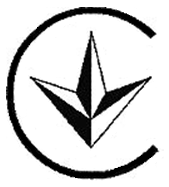 Поки Україна не є членом ЄС й не підписано Угоду про оцінку відповідності та прийнятність промислових товарів – знак відповідності наноситься із загальними принципами маркуванняПоки Україна не є членом ЄС й не підписано Угоду про оцінку відповідності та прийнятність промислових товарів – знак відповідності наноситься із загальними принципами маркуванняОпис знака відповідностіОпис знака відповідності- знак відповідності має форму незамкненого з правого боку кола, усередині якого вміщено стилізоване зображення трилисника. Довжина розриву кола становить 0,22 його загальної довжини (або 80 градусів);- зображення знака відповідності може бути плоским і виконується двома контрастними кольорами або рельєфним одним кольором;- висота знака відповідності не може бути менш як 5 міліметрів, якщо інше не передбачено відповідним технічним регламентом;- у разі зменшення або збільшення розміру знака відповідності повинні бути дотримані пропорції його форми;- допускається відхилення від пропорцій зображення форми знака відповідності до 20 відсотків у зв’язку з технологічними особливостями його нанесення- знак відповідності має форму незамкненого з правого боку кола, усередині якого вміщено стилізоване зображення трилисника. Довжина розриву кола становить 0,22 його загальної довжини (або 80 градусів);- зображення знака відповідності може бути плоским і виконується двома контрастними кольорами або рельєфним одним кольором;- висота знака відповідності не може бути менш як 5 міліметрів, якщо інше не передбачено відповідним технічним регламентом;- у разі зменшення або збільшення розміру знака відповідності повинні бути дотримані пропорції його форми;- допускається відхилення від пропорцій зображення форми знака відповідності до 20 відсотків у зв’язку з технологічними особливостями його нанесенняПравила та умови нанесення знака відповідностіПравила та умови нанесення знака відповідності- наноситься на продукцію або на її табличку з технічними даними таким чином, щоб він був видимим, розбірливим і незмивним (коли це є неможливим або невиправданим через характер продукції - наноситься на пакування та на супровідні документи, якщо такі документи передбачені відповідним технічним регламентом);- може супроводжуватися піктограмою або будь-яким іншим знаком, що вказує на особливий ризик або використання;- супроводжується ідентифікаційним номером призначеного органу з оцінки відповідності, якщо такий орган був залучений на етапі контролю виробництва, у форматі UA.TR.YYY або YYY, де:     UA - умовне позначення України латинськими літерами;     TR - умовне позначення, яке означає, що орган з оцінки відповідності призначено на виконання робіт з оцінки відповідності вимогам технічних регламентів;     YYY - ідентифікаційний номер призначеного органу з оцінки відповідності (наноситься таким органом або за його вказівкою виробником чи уповноваженим представником)- наноситься на будівельну продукцію або на етикетку, що кріпиться до неї, таким чином, щоб він був видимим, розбірливим та незмивним. У разі якщо це неможливо або невиправдано через характер продукції, - наноситься на упаковку або на супровідні документи;- може супроводжуватися піктограмою або будь-яким іншим знаком, що помітно вказує на особливий ризик або особливості використання- супроводжується:     двома останніми цифрами року, в якому його вперше нанесено;     найменуванням та місцезнаходженням виробника або ідентифікаційним знаком, що дає змогу легко та недвозначно встановити найменування та місцезнаходження виробника;     унікальним ідентифікаційним кодом типу продукції;     реєстраційним номером декларації показників у Єдиній державній електронній системі у сфері будівництва;     рівнем або класом показників, що декларуються;     позначенням застосованої регламентної технічної специфікації;     ідентифікаційним номером призначеного органу з оцінки відповідності у разі його залучення;     інформацією про передбачене використання, визначене у застосованій регламентній технічній специфікації